Patient Intake AssessmentName:__________________________________________Date:______________DOB: _______ AGE: ________ Referring  Physician:_____________________Home Phone:_____________   Cell Phone:___________  Work:_____________MEDICAL HISTORY: (Please check all that apply)(  ) Diabetes	    (  ) Vascular problem   (  ) Hypertension     (  ) Heart Disease(  ) Cancer	    (  ) Broken bones           (  ) Pacemaker	     (  ) Pregnant(  ) Allergies    (  ) Metal implants	   (  ) Pulmonary	     (  ) KidneyCURRENT MEDICATIONS:_________________________________________ALLERGIES/Medication_____________________________________________(  ) Chronic Venous InsufficiencyBreast Surgery/ Date:______(  ) Right side     (  ) Left side	 (  ) Both(  ) Lumpectomy    (  ) Simple/total mastectomy    (  ) Modified/radical(  ) Have you had any lymph nodes removed and how many?______(  ) Reconstruction Date__________		(  ) Other surgeries, please list: ________________________________________Did you have: (  ) Chemotherapy # of treatments: ________	Year: ________(  )Radiation     # of treatments: __________  Year: __________(  ) Infection   Antibiotics: __________________Hospitalized due to infection:  (  ) Y         (  ) N Medications: ____________________________________________________Do you know how the lymphedema developed?  If so, describe how and why: ________________________________________________________How long have you had lymphedema? __________________________________________________Have you had previous treatment for lymphedema? (  ) Yes	(  ) No(  ) Compression Pump	What kind? _____________________________________________________________(  ) Garments	What type? ___________________________________(  ) Diuretics___________________________________________________(  ) Other _____________________________________________________4.    Do you have any pain associated with the lymphedema?(  ) Yes (  ) No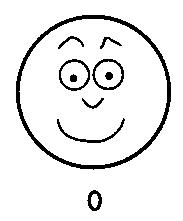 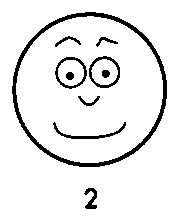 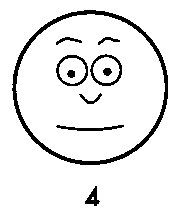 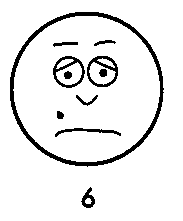 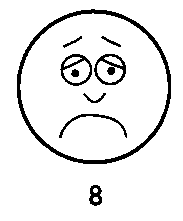 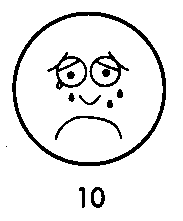    Current pain level______       Least amount_______     At its worst_______	Duration of pain:	(  ) Constant		(  ) IntermittentWhat kind of pain do you feel? ________________________________________What relieves the pain? ____________________________________________What aggravates the pain? __________________________________________5.    Do you wear a compression sleeve/garment at present? (  ) Yes      (  ) No6.    Have you ever leaked lymphedema fluid?    (  ) Yes     (  ) No7.    Have you ever had open sores on your affected limb?   (  ) Yes     (  ) No8.    What tests/studies have been done for the lymphedema_______________9.   Have you recently traveled by air?	(  ) Yes	(  ) No10.  Do you exercise regularly?		(  ) Yes	(  ) No11.  Do you smoke or drink?			(  ) Yes	(  ) NoOccupational-Social12.  Marital status______________    Lives ( ) alone  ( )w/spouse  ( )w/familyAre currently employed?   Yes____  No____  If yes, where?_____________        What type of work do you do?____________________________________         Have you missed work because of this?____ If yes, how much?________         Are you able to work now?  Yes____   No___13. What is your daily lifting activity? (  ) Light	(  ) Moderate (  ) Heavy14. What is your daily walking/standing activity?  (  ) Light	(  ) Moderate (  ) Heavy15. Please list your hobbies and interests and if they have been affected by the lymphedema.16. Do you feel tired all the time?		(  ) Yes		(  ) No17. Has the lymphedema affected any of your relationships?(  ) Yes (  ) No Please explain: ___________________________________________________18. Other concerns, comments, questions:______________________________ 19.  Are you currently receiving ANY home health services (nursing, therapy, etc)?  Yes  (   )  No  (   )NutritionalPlease answer the following questions by checking a “yes” or “no”                                                                                                                  YES  NO  NA                                                               I have had significant unplanned weight loss or gain recently     ___   ___  ___                               I have eaten less than ½ of my usual intake in the past 5 days     ___   ___  ___ I have an open non-healing wound                                                  ___   ___  ___  I have healthy eating habits including water intake                      ___   ___  ___Patient’s Signature: ___________________________________ Date: ________